A l’attention de Mesdames et Messieurs les membres du Comité syndical du PETR du Nord de l’Yonne Affaire suivie par : Mickael PagnouxTél. : 06 16 5718 93 Email : mickael.pagnoux@ccjovinien.frA Joigny, le 29 mars 2024Objet : Convocation au Comité syndical du PETR du Nord de l’YonneMesdames, Messieurs,J’ai le plaisir de vous convier à participer à la prochaine séance du Comité syndical du PETR du Nord de l’Yonne qui se tiendra le :Jeudi 4 avril 2024 à 14h00Dans les salons de l’hôtel de ville de JoignyJe vous adresse ci-joint l’ordre du jour ainsi que la note explicative de synthèse relative à cette séance.Comptant sur votre présence et restant à votre disposition,Je vous prie d’agréer, Mesdames, Messieurs, l’expression de mes plus sincères salutations.								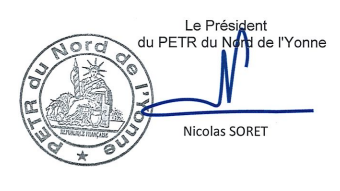 COMITE SYNDICALJeudi 4 avril 2024 à 14hSalons de l’hôtel de ville de JoignyOrdre du jourDésignation du secrétaire de séance. Approbation du procès-verbal de la séance du comité syndical du 7 décembre 2023.Approbation du procès-verbal de la séance du comité syndical du 21 mars 2024.Adoption de l’ordre du jour de la séance :  Projet de délibération N°FIN/ 2024/ 5 : approbation du rapport sur le compte de gestion 2023 Projet de délibération N°FIN/ 2024/ 6 : approbation du rapport sur le compte administratif 2023Projet de délibération N°FIN/ 2024/ 7 : approbation du budget primitif pour l’année 2024Projet de délibération N°FIN/ 2024/ 8 : affectation du résultat du fonctionnement 2023Projet de délibération N°ADM/2024/ 9 : réalisation d’une étude sur les filières de l’agriculture durable et sollicitation d’un financement du FNADT Point d’information sur les PATCréation d'un conseil de développement : présentation du cadre règlementaire et échanges sur les objectifs et modalités de mise en application par le PETRQuestions diverses 